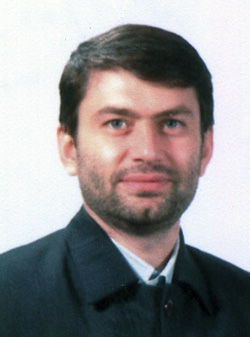 دانشیار دانشکده زمین شناسی- دانشگاه تهرانسید محمد زمان زاده خسرقیجغرافیای طبیعی | جغرافیای طبیعی(ژئومورفولوژی)تلفن دفتر:  +98 (21)پست الکترونیکی: zamanzadeh@ut.ac.irتحصیلاتPh.D ,1387,زمین شناسی (رسوب شناسی و سنگ شناسی رسوبی),دانشگاه تهران
M.S,1379,زمین شناسی (رسوب شناسی و سنگ شناسی رسوبی),دانشگاه تهران
کارشناسی,1374,زمین شناسی,دانشگاه تهران
زمینههای تخصصیو حرفهایسوابق کاري و فعالیت های اجراییشورای علمی کتاب جهاددانشگاهی شعبه واحد شهید بهشتی-(1402-1404)
فعالیت های علمیمقالات- شناسایی هیدروکربن نفتی با استفاده از ارزیابی ژئوشیمیایی گل حفاری و نگارهای پتروفیزیکی. سفیداری ابراهیم, مهرابی هوشنگ, زمان زاده خسرقی سید محمد (1402)., پژوهش نفت, 33(132), 117-128.

- بازسازی محیط رسوبی سازند جیرود در برش آرو (البرز مرکزی). زمان زاده خسرقی سید محمد, رنجبران محسن, غفاری کیارش (1402)., زمین شناسی ایران, 17(67), 17-34.

- The study of geotourism and ecotourism attractions of Qeshm Island in the Persian Gulf, Iran. Ranjbaran Mohsen, Zamanzadeh Seyyed Mohammad (2023)., Geopersia, 13(2).

- The Settlement Pattern of the Ancient Sites of the Southeastern Sub-Basins of the Caspian Sea, from a Hydro Geomorphological Perspective. [] [], Maghsoudi Mehran, Zamanzadeh Seyyed Mohammad, Yamani Mojtaba (2023)., Journal of Archaeological Studies, 2(15), 17-41.

- بررسی ساختار مورفولوژیکی- زمین‌ساختی ارتفاعات سیاه کوه در ناحیه دامغان با استفاده از پارامترهای تندی و فرورفتگی.. کیارستمی فاطمه, یمانی مجتبی, گورابی ابوالقاسم, زمان زاده خسرقی سید محمد, قاسمی محمدرضا (1402)., پژوهش های دانش زمین, سال چهاردهم(54).

- Reservoir characterization of the Oligocene–Miocene siliciclastic sequences (Ghar Member of the Asmari Formation) in the northwestern Persian Gulf. Mehrabi Hamzeh, Hajikazemi Elham, Zamanzadeh Seyyed Mohammad, Farhadi Vahid (2023)., PETROLEUM SCIENCE AND TECHNOLOGY, 41(18-19), 1-26.

- Orbital obliquity evolution during the late Paleozoic ice age across the northeastern gondwana: Implications for regional sea-level change trigger and reservoir quality assessment. Falahatkhah Omid, Serajamani Masoud, Kadkhodaie Ali, Aifa Tahar, Ebrahimi Shermineh, Ciabeghodsi Ali Asghar, Zamanzadeh Seyyed Mohammad, سفیداری ابراهیم, Vahidinia Mohammad, Ghaderi Abbas (2023)., MARINE AND PETROLEUM GEOLOGY, 153(2), 106312.

- بررسی ارتباط بین چشمه ها با رودخانه، عوامل زمین شناسی و زمین ساختی (مطالعه موردی: شهرستان کامیاران). امانی خبات, قدیمی مهرنوش, زمان زاده خسرقی سید محمد (1401)., هیدروژئولوژی, 7(2), 76-90.

- تحلیل تأثیر تکتونیک و فرسایش بر تحول چشم‌انداز‌های زاگرس شمال غرب با استفاده از نیمرخ‌های توپوگرافی Swath. پیرانی پریسا, گورابی ابوالقاسم, زمان زاده خسرقی سید محمد, یمانی مجتبی (1401)., پژوهش‌های فرسایش محیطی - دانشگاه هرمزگان, 12(4).

- تبیین موقعیت زمین‌ساختی-فرسایشی ارتفاعات البرز شرقی واقع در شمال پلایای دامغان در طی کواترنری. کیارستمی فاطمه, یمانی مجتبی, گورابی ابوالقاسم, زمان زاده خسرقی سید محمد, قاسمی محمدرضا (1401)., فصلنامه کواترنری ایران, 8(1&2).

- بررسی ارتباط عوامل ژئومورفیک و تغییرات دیرینه تراز دریای خزر با الگوی استقرار محوطه‌های باستانی شرق استان مازندران. اهدائی افسانه, مقصودی مهران, زمان زاده خسرقی سید محمد, یمانی مجتبی, فاضلی نشلی حسن (1401)., پژوهش های ژئومورفولوژی کمی - انجمن ژئومورفولوژی, 11(1), 210-229.

- تاثیر نوزمین ساخت بر توالی لندفرم های کوهستانی و پایکوهی ناحیه دامغان با استفاده از از مدل SPIM. کیارستمی فاطمه, یمانی مجتبی, گورابی ابوالقاسم, قاسمی محمدرضا, زمان زاده خسرقی سید محمد (1401)., پژوهش های ژئومورفولوژی کمی - انجمن ژئومورفولوژی, 10(4).

- Reconstruction of Depositional Environment of Sarchahan Formation (Silurian) in the Persian Gulf. Mehrabi Houshang, Zamanzadeh Seyyed Mohammad, سفیداری ابراهیم, Amraei Javad, Naderi-khujin Mehrangiz, Goodarzi Bahman (2021)., Geopersia, 11(2), 431-449.

- ارزیابی و مقایسه دقت داده های گسلی و لرزه ای در تحلیل فرکتالی زمینساخت زاگرس شمال غرب. گورابی ابوالقاسم, زمان زاده خسرقی سید محمد, یمانی مجتبی, پیرانی پریسا (1400)., نشریه تحلیل فضایی مخاطرات محیطی, 8(3), 107-122.

- ارزیابی مخاطرات توسعۀ سکونتگاه های شهر کابل به سمت مناطق مستعد سیلاب. جعفری رضا, حسینی سید موسی, زمان زاده خسرقی سید محمد, مقیمی ابراهیم, جعفربگلو منصور (1400)., مدیریت مخاطرات محیطی (دانش مخاطرات سابق), 8(3).

- Determining the role of chemical and biological factors in controlling precipitation of tufa and travertine deposits in Shurab area, Northern Iran. Ranjbaran Mohsen, Zamanzadeh Seyyed Mohammad (2021)., CARBONATES AND EVAPORITES, 36(4).

- Geochemistry and provenance of the lower-middle pliocene cheleken formation, Iran. Mehrabi Houshang, Zamanzadeh Seyyed Mohammad, Amini Abdolhosein, Tavakoli Vahid, Sajadi Hazaveh Fereshteh, Mirrabie Seyede Sepideh,  بهزاد سلطانی (2021)., Acta Geochimica, 40(5), 787-805.

- ارزیابی و مقایسه کارایی روش‌های کمی فرکتال و آنتروپی در تحلیل وضعیت لرزه خیزی  زاگرس شمال غرب. گورابی ابوالقاسم, زمان زاده خسرقی سید محمد, یمانی مجتبی, پیرانی پریسا (1400)., پژوهش های ژئومورفولوژی کمی - انجمن ژئومورفولوژی, 9(4), 147-168.

- تحلیل واکنشی رودهای منطقه دامغان در برابر رخدادهای تکتونیکی و فرسایشی با استفاده از مدل SPL. یمانی مجتبی, گورابی ابوالقاسم, قاسمی محمد رضا, زمان زاده خسرقی سید محمد, کیارستمی فاطمه (1399)., پژوهشهای جغرافیای طبیعی, 52(4).

- Reservoir quality of the Surmeh (Arab-D) reservoir in the context of sequence stratigraphy in Salman Field, Persian Gulf. سفیداری ابراهیم, sharifi mohammad, Amini Abdolhosein, Zamanzadeh Seyyed Mohammad, Kadkhodaie Ali (2021)., Geoenergy Sicence and Engineering, 198(55), 108180.

- بازسازی حدود گسترش پلایای میقان در کواترنری پسین، براساس شواهد رسوبی و ژئومورفیک. یمانی مجتبی, شعبانی عراقی عارفه, زمان زاده خسرقی سید محمد, گورابی ابوالقاسم, اشتری نفیسه (1399)., اطلاعات جغرافیایی(سپهر), 29(116), 89-102.

- تحلیل واکنش تعادلی رودهای منطقه دامغان در برابر رخدادهای تکتونیکی و فرسایشی با استفاده از مدل SPL. یمانی مجتبی, گورابی ابوالقاسم,  محمدرضا قاسمی, زمان زاده خسرقی سید محمد, کیارستمی فاطمه (1399)., پژوهشهای جغرافیای طبیعی, 52(4).

- ارزیابی ومقایسه کارایی روشهای فرکتال وفازی در تحلیل وضعیت تکتونیکی زاگرس شمال غرب. گورابی ابوالقاسم, زمان زاده خسرقی سید محمد, یمانی مجتبی, پیرانی پریسا (1399)., برنامه ریزی و آمایش فضا (مدرس سابق), 24(4).

- رخساره ها و مدل رسوبگذاری سازند آواری چلکن،جنوب قائم شهر، پلیوسن. مهرابی هوشنگ, امینی عبدالحسین, توکلی وحید, فرخی مرتضی, زمان زاده خسرقی سید محمد (1399)., IRANIAN JOURNAL OF GEOLOGY, 14(55).

- بازسازی تغییرات شبکه هیدروگرافی پیرامون دماوند براساس دادههای مورفومتری و رسوبشناسی. محمدی ابوطالب, یمانی مجتبی, مقیمی ابراهیم, گورابی ابوالقاسم, زمان زاده خسرقی سید محمد (1399)., پژوهش های دانش زمین, 11(42).

- بازسازی تغییرات شبکه هیدروگرافی پیرامون دماوند براساس داده‌های مورفومتری و رسوب شناسی. محمدی ابوطالب, یمانی مجتبی, مقیمی ابراهیم, گورابی ابوالقاسم, زمان زاده خسرقی سید محمد (1399)., پژوهش های دانش زمین, سال 11(42).

- GEOTOURISM ATTRACTIONS OF HORMUZ ISLAND, IRAN. Ranjbaran Mohsen, Zamanzadeh Seyyed Mohammad, Sotohian Farzad (2020)., GeoJournal of Tourism and Geosites, 12/28(1).

- بازسازی شرایط محیطی محوطه های باستانی با استفاده از آنالیزهای ژئوشیمی  (مطالعة موردی: تل ملیان انشان، استان فارس). مقصودی مهران, لک- راضیه, زمان زاده خسرقی سید محمد, سرداری زارچی علی رضا, نویدفر اصغر (1398)., فصلنامه کواترنری ایران, 5(3), 363-382.

- مقایسه تغییرات اندازه و بافت رسوب در پشته های سه الگوی کانال بریده بریده، مئآندری و مستقیم در دو بازه از رودخانه آبدانان )پشتقلعه در بالادست و هزارانی در پایین دست(. زمان زاده خسرقی سید محمد, جعفربگلو منصور, پیرانی پریسا, شعبانی عراقی عارفه, گراوند فاطمه (1398)., پژوهش های ژئومورفولوژی کمی - انجمن ژئومورفولوژی, 8(2).

- تحلیل ریزرخساره‌ها و پتروفاسیس‌ها، ویژگی‌های دیاژنتیکی و شرایط محیطی سازند فراقان در بخش مرکزی خلیج فارس. امرایی جواد,  پیمان رضایی, امینی عبدالحسین, زمان زاده خسرقی سید محمد, توکلی وحید (1398)., زمین شناسی ایران, 13(50), 15-32.

- تطبیق لندفرمی و ارزیابی فعالیت تکتونیکی و لرزه خیزی بخش شمالی گسل قم- زفره. مقیمی ابراهیم, جعفربگلو منصور, یمانی مجتبی, زمان زاده خسرقی سید محمد, کامرانی دلیر حمید (1398)., پژوهشهای جغرافیای طبیعی, 51(2), 223-243.

- تحلیل مورفوتکتونیکی حوضه های آبریز کوهستان کرکس روی سامانه گسلی قم - زفره. جعفربگلو منصور, مقیمی ابراهیم, یمانی مجتبی, زمان زاده خسرقی سید محمد, کامرانی دلیر حمید (1398)., پژوهش های ژئومورفولوژی کمی - انجمن ژئومورفولوژی, 8(1).

- تحلیل رخساره‌ای، ویژگی‌های دیاژنتیکی و شرایط محیطی سازند زاکین در بخش مرکزی خلیج فارس. امرایی جواد,  پیمان رضایی, امینی عبدالحسین, زمان زاده خسرقی سید محمد, توکلی وحید (1398)., رسوب شناسی کاربردی, 7(13), 1-19.

- Depositional facies, diagenesis ovberprints and sequence stratigraphy of the upper Surmeh reservoir (Arab Formation) of offshore Iran. Sfidari Ebrahim, Amini Abdolhosein, Kadkhodaei Ali, Chehrazi Ali, Zamanzadeh Seyyed Mohammad (2019)., JOURNAL OF AFRICAN EARTH SCIENCES, 149(149), 55-71.

- ارتباط تناوب آخرین فوران‌های دماوند و توالی دریاچه های سدی گدازه ای طی کواترنری پسین. یمانی مجتبی, مقیمی ابراهیم, گورابی ابوالقاسم, زمان زاده خسرقی سید محمد, محمدی ابوطالب (1397)., پژوهش های ژئومورفولوژی کمی - انجمن ژئومورفولوژی, 7(3).

- برآورد و مدلسازی مقدار کل کربن آلی به وسیله ترکیب روشهای شبکه عصبی و زمین آماری در یکی از میادین ایران. سفیداری ابراهیم, دشتی علی, زمان زاده خسرقی سید محمد, توکل محمد حسن, یاسمی سپیده (1397)., پژوهش های دانش زمین, 9(35), 94-109.

- Diagenetic and Depositional Impacts on the Reservoir Quality of the Upper Jurassic Arab Formation in the Balal Oilfield, Offshore Iran. Spidari Ebrahim, Amini Abdolhosein,  علی کدخدائی ایلخچی, Seyedali Seyed-mohsen, Zamanzadeh Seyyed Mohammad (2018)., ACTA GEOLOGICA SINICA-ENGLISH EDITION, 92(4), 1523-1543.

- Depositional facies, diagenetic overprints and sequence stratigraphy of the upper Surmeh reservoir (Arab Formation) of offshore Iran. Sfidari Ebrahim, Amini Abdolhosein, Kadkhodaei Ali, Chehrazi Ali, Zamanzadeh Seyyed Mohammad (2018)., JOURNAL OF AFRICAN EARTH SCIENCES, 148(1), 1-32.

- تعیین نقش محیط رسوبی و فرایندهای دیاژنزی در کیفیت مخزنی بخش بالایی سازند سورمه در میدان سلمان. سفیداری ابراهیم, امینی عبدالحسین, یوسف پور محمد رضا, زمان زاده خسرقی سید محمد (1397)., زمین شناسی ایران, 11(45), 119-136.

- بررسی تکتونیک فعال حوضه مارون با استفاده از شاخص های ژئومورفیک. مقصودی مهران, زمان زاده خسرقی سید محمد, یمانی مجتبی, حاجی زاده عبدالحسین (1396)., پژوهش های ژئومورفولوژی کمی - انجمن ژئومورفولوژی, سال ششم(3), 37-59.

- Interaction between active tectonics, erosion and diapirism, a case study from Habble-Rud in Southern Central Alborz (Northern Iran). Jaberi Maryam,  محمدرضا قاسمی,  سیاوش شایان, Yamani Mojtaba, Zamanzadeh Seyyed Mohammad (2017)., GEOMORPHOLOGY, 0(300), 77-94.

- ارزیابی تغییرات الگوی پیچان رودی رودخانه مارون و تحلیل هیدرو ژئومورفولوزی منطقه  مطالعه موردی رودخانه مارون (از سرچشمه تا ورودی آن به رودخانه جراحی). مقصودی مهران, زمان زاده خسرقی سید محمد, یمانی مجتبی, حاجی زاده عبدالحسین (1396)., فصلنامه جغرافیای طبیعی - دانشگاه آزاد واحد لارستان, 10(35).

- بررسی تاثیر مخاطرات بر توسعه گردشگری شهرستان سرعین. زمان زاده خسرقی سید محمد, قدیری معصوم مجتبی, فرجی سبکبار حسنعلی, واعظی زاده هما (1395)., جغرافیا و مخاطرات محیطی, 5(20), 135-151.

- A comparative study of the carbon dioxide and nitrogen minimum miscibility pressure determinations for an Iranian light oil sample. Heidary Somayeh, Dehghan Ali Akbar, Zamanzadeh Seyyed Mohammad (2016)., Energy Sources Part A-Recovery Utilization and Environmental Effects, 38(15), 2217-2224.

- Roundness of heavy minerals (zircon and apatite) as a provenance tool for unraveling recycling: A case study from the Sefidrud and Sarbaz rivers in N and SE Iran. Zoleikhaei Yousof, Frei Dirk, Morton Andrew, Zamanzadeh Seyyed Mohammad (2016)., SEDIMENTARY GEOLOGY, 342(12), 106-117.

- تشکیل دریاچه سدی سیمره و تأثیر آن بر الگوی استقرار محوطه های باستانی. مقصودی مهران, شرفی سیامک, یمانی مجتبی, زمان زاده خسرقی سید محمد (1395)., فصلنامه کواترنری ایران, 2(2), 93- 107.

- مناطق مورفوکلیماتیک و مورفودینامیک کنونی وآخرین دوره یخچالی در کوهستان بیدخوان.  سمیه ذهاب ناظوری, عباس نژاد احمد, جعفربگلو منصور, زمان زاده خسرقی سید محمد (1395)., پژوهش های ژئومورفولوژی کمی - انجمن ژئومورفولوژی, 4(4), 72-86.

- شواهد تغییرات سطح اساس پلایای میقان در کواترنری و تاثیر آن بر مورفولوژی و توالی مخروط¬افکنه¬ها. یمانی مجتبی, گورابی ابوالقاسم, زمان زاده خسرقی سید محمد, شعبانی عراقی عارفه (1395)., پژوهشهای جغرافیای طبیعی, 48(1).

- مطالعه شرایط محیطی حاکم بر محوطه های باستانی با تاکید بر آنالیز اندازه دانه رسوبات رودخانه (مطالعه موردی تپه باستانی میمنت آباد و مافین آباد). مقصودی مهران, زمان زاده خسرقی سید محمد, نویدفر اصغر, محمدی ایوب, یوسفی زشک روح الله (1395)., فصلنامه کواترنری ایران, 2(1), 20-32.

- Comprehensive source rock evaluation of the Kazhdumi Formation, in the Iranian Zagros Foldbelt and adjacent offshore. Spidari Ebrahim, Zamanzadeh Seyyed Mohammad, Dashti Ali, Opera Ali, Tavakkol Mohammad Hassan (2016)., MARINE AND PETROLEUM GEOLOGY, 71(2), 26-40.

- زمین باستان شناسی سکونتگاههای پیش از تاریخ با استفاده از روش میکرومورفولوژی (مطالعه موردی: تپه میمنت آباد). مقصودی مهران, زمان زاده خسرقی سید محمد, نویدفر اصغر, یوسفی زشک روح الله, احمدپور حجت الله (1394)., مطالعات باستان شناسی, 7(2), 149-164.

- نقش عوامل محیطی در مکان گزینی سکونت گاه های پیش از تاریخ تاریخ دشت ورامین با استفاده از منطق فازی. مقصودی مهران, زمان زاده خسرقی سید محمد, اهدایی افسانه, یوسفی زشک روح اله, یمانی مجتبی (1394)., برنامه ریزی و آمایش فضا (مدرس سابق), 19(3).

- The Effect of Sandstone Composition on Distribution of Tafoni Landforms in the Aghajari Sandstone, Northwest of Masjed Soleyman, Iran. Ahmadi Amir, Moghimi Ebrahim, Zamanzadeh Seyyed Mohammad, Moutamed Reza (2015)., Advances in Geology, 0(872714), 1-11.

- بررسی زمین باستانشناسی محوطه پیش از تاریخ چالتاسیان در مخروط افکنه جاجرود با استفاده از تکنیک میکرومورفولوژی. مقصودی مهران, زمان زاده خسرقی سید محمد, اهدایی افسانه, یوسفی زشک روح اله, یمانی مجتبی, احمد پور حجت اله (1394)., فصلنامه کواترنری ایران, 1(2).

- تغییرات محیطی بعد از رخداد زمین لغزش کبیرکوه و تأثیر آن در شکل گیری محوطه های باستانی محدوده دریاچه جایدر. مقصودی مهران, شرفی سیامک, یمانی مجتبی, مقدم عباس, زمان زاده خسرقی سید محمد (1394)., فصلنامه کواترنری ایران, 1(1).

- تحلیل نقش کانال های دیرینه ی رودخانه ی جاجرود در مکان گزینی محوطه ی باستانی چالتاسیان در دشت ورامین. مقصودی مهران, زمان زاده خسرقی سید محمد, اهدایی افسانه, یوسفی زشک روح الله, یمانی مجتبی (1393)., پژوهش های دانش زمین, 5(20).

- شناسایی اثرات برداشت شن و ماسه بر تغییرات دانه بندی رسوبات بستر رودخانه (مطالعه موردی: رودخانه زرین گل استان گلستان). بنی صفار معصومه, زمان زاده خسرقی سید محمد, یمانی مجتبی (1393)., آمایش جغرافیایی فضا - دانشگاه گلستان, 4(13), 113-128.

- Integrated provenance analysis of Zakeen (Devonian) and Faraghan (early Permian) sandstones in the Zagros belt, SW Iran. Zoleikhaei Yousof, Amini Abdolhosein, Zamanzadeh Seyyed Mohammad (2014)., JOURNAL OF AFRICAN EARTH SCIENCES, 101(1), 148-161.

- بررسی تاثیر زمین ساخت فعال بر جورشدگی و میانگین اندازه رسوبات رودخانه های مئاندری، مطالعه موردی: رودخانه کارون، شمال شوشتر. زمان زاده خسرقی سید محمد, مقیمی ابراهیم, احمدی امیر (1393)., پژوهش های ژئومورفولوژی کمی - انجمن ژئومورفولوژی, 3(2), 117-129.

- بررسی تغییرات سطح آب دریای خزر دراواخر هولوسن براساس سن سنجی ومورفولوژی پادگانه ها در محدوده جنوب خلیج گرگان.. عمادالدین سمیه, جعفربگلو منصور, زمان زاده خسرقی سید محمد, یمانی مجتبی (1393)., پژوهش های ژئومورفولوژی کمی - انجمن ژئومورفولوژی, 3(1).

- بازسازی برف مرزهای یخچالی کواترنر در کوهستان بیدخوان (استان کرمان). جعفربگلو منصور, یمانی مجتبی, عباس نژاد l, زمان زاده خسرقی سید محمد, ذهاب ناظوری سمیه (1393)., جغرافیا -فصلنامه علمی پژوهشی و بین المللی انجمن جغرافیایی ایران, 12(40).

- Determination of origin and distribution of saline water in the aquifer of Kharg Island, Iran. Shahsavari Ali Akbar, خدایی کمال, اسدیان فرهاد, Nakhaei Mohamad, Sardar Ali, Moradi Abolfazl, Hatefi Rahele, Zamanzadeh Seyyed Mohammad (2014)., Arabian Journal of Geosciences, 8(5), 3129-3137.

- بازسازی برف مرزهای یخچالی کواترنری در کوهستان مساحیم (استان کرمان). جعفربگلو منصور, یمانی مجتبی, عباس نژاد احمد, زمان زاده خسرقی سید محمد, ذهاب ناظوری سمیه (1393)., جغرافیا ( برنامه ریزی منطقه ای)- موسسه آموزش عالی بین المللی قشم, 4(2).

- اهمیت کیفیت تطابق تاریخچه بر روی پیش بینی عملکرد مخزن با کاربرد سناریوهای مختلف تزریق گاز امتزاجی. شگفت فرد مرتضی, عبدالی محمد رضا, زمان زاده خسرقی سید محمد (1392)., مهندسی شیمی ایران, 12(70), 12-18.

- تأثیر شبکه زهکشی بر مکان گزینی استقرارگاه های پیش از تاریخ(تپه های میمون آباد). مقصودی مهران, زمان زاده خسرقی سید محمد, فاضلی نشلی حسن, یوسفی زشک روح اله, چزغه سمیرا, احمدپور حجت اله (1392)., مطالعات باستان شناسی, 5(2), 145-161.

- تاثیر ویژگیهای فیزیکی و شیمیایی خاک در شکل گیری و گسترش فرسایش خندقی (مطالعه موردی: فارس، منطقه دشت کهور لامرد). زمان زاده خسرقی سید محمد, احمدی مهدی (1392)., پژوهش های ژئومورفولوژی کمی - انجمن ژئومورفولوژی, 2(2), 135-156.

- Characteristics of TSP Loads during the Middle East Springtime Dust Storm (MESDS) in Western Iran. Nagafi Mohammd Saeed, Khoshakhlagh Faramarz, Zamanzadeh Seyyed Mohammad, Shirazi Mohammad Hasan, Samadi Mehdi, Hajikhani Sara (2013)., Arabian Journal of Geosciences, 6(9), 1-15.

- تخمین تخلخل کل با تلفیق داده های چاه و اطلاعات دو بعدی لرزه ای در یکی از میدان های نفتی واقع در جنوب غربی ایران. میرزایی سعید, زمان زاده خسرقی سید محمد, حیدریان دهکردی نسیم (1392)., فصلنامه زمین شناسی کاربردی, 3(10), 20-34.

- بررسی ترکیبات بار گردوغبار در غرب و جنوبغرب ایران. خوش اخلاق فرامرز, نجفی محمدسعید, زمان زاده خسرقی سید محمد, شیرازی محمدحسن, صمدی مهدی (1392)., جغرافیا و مخاطرات محیطی, 2(6), 17-36.

- تحلیل عوامل موثر بر شکل گیری و توسعه فرسایش خندقی _مطالعه موردی : حوضه دشت کهور در استان فارس). یمانی مجتبی, زمان زاده خسرقی سید محمد, احمدی مهدی (1392)., کاوش های جغرافیایی مناطق بیابانی, سال اول(شماره اول).

- A comparison of accuracy and computational time for common and artificial methods in predicting minimum miscibility pressure. Ameri Mohammad Javad, Shegeftfard Morteza, Akbari Mohammad Reza, Zamanzadeh Seyyed Mohammad, Nasiri Esmaeel (2013)., ENERGY EXPLORATION & EXPLOITATION, 31(2), 221-236.

- نقش ساختارهای طبیعی در الگوی استقرار محوطه های پیش از تاریخ دشت تهران با استفاده از GIS. مقصودی مهران, زمان زاده خسرقی سید محمد, فاضلی نشلی حسن, چزغه سمیرا (1391)., برنامه ریزی و آمایش فضا (مدرس سابق), 16(4), 109-137.

- Distribution of total petroleum hydrocarbons in Dezful aquifer, Southwest of Iran. شهسواری علی اکبر, Khodaee Kamal, Hatefi Raheleh, اسدیان فرهاد, Zamanzadeh Seyyed Mohammad (2013)., Arabian Journal of Geosciences, 7(6), 2367-2375.

- Fast predicting of water injection breakthrough time by percolation theory.  M Shegeftfard, Zamanzadeh Seyyed Mohammad (2012)., ENERGY EXPLORATION & EXPLOITATION, 30(5), 793-802.

- شواهد ژئومورفولوژیک تغییرات سطح اساس دریای خزر طی کواترنری پسین در محدودۀ رودخانه گرگانرود. جعفربگلو منصور, زمان زاده خسرقی سید محمد, یمانی مجتبی, عمادالدین سمیه (1391)., پژوهشهای جغرافیای طبیعی, 2(80), 33-50.

- Application of Bayesian in determining productive zones by well log data in oil wells.  Pedram Masoudi,  Behzad Tokhmechi,  Majid Ansari,  Majid Ansari Jafari, Zamanzadeh Seyyed Mohammad,  Shahram Sherkati (2012)., Geoenergy Sicence and Engineering, 94-95(---), 47-54.

- Groundwater pesticides residue in the southwest of Iran - Shushtar plain.  Ali Akbar Shahsavari,  Kamal Khodaei,  Farhad Asadian,  Farhad Ahmadi, Zamanzadeh Seyyed Mohammad (2012)., Environmental Earth Sciences, 65(1), 231-239.

- بررسی پدیده مخروط شدگی در چاه های تولیدی نفت و روش های مختلف کنترل آن. شگفت فرد مرتضی, زمان زاده خسرقی سید محمد (1390)., ماهنامه اکتشاف و تولید نفت و گاز, 1390(81), 34-40.

- diagenetic factors controlling reservoir quality in the Faraghan Formation (Lower Permian Darang Field southern Iran. Zamanzadeh Seyyed Mohammad,  Saeid Mirzae,  Mehrdad Sardar Abadi,  Mohammad Poosti (2011)., ENERGY EXPLORATION & EXPLOITATION, 29(2), 128-109.

- utilization of percolation theory to estimate water injection breakthrough time. Shegeftfard Morteza, Zamanzadeh Seyyed Mohammad (2011)., ENERGY EXPLORATION & EXPLOITATION, 29(5), 667-678.

- estimation of in place hydrocarbon volume in multilayered reservoirs using deterministic and probabilistic approaches.  Pedram Masoudi,  Alireza Zahedi,  Ali Moradzadeh,  Farshhid Alirezae, Zamanzadeh Seyyed Mohammad (2011)., ENERGY EXPLORATION & EXPLOITATION, 29(5), 543-558.

- بازسازی محیط رسوبی سازند فراقان در چاه شماره 1 دارنگ. زمان زاده خسرقی سید محمد,  سعید میرزایی,  مهرداد سردارآبادی,  مرتضی شگفت فرد (1389)., زمین شناسی ایران, 4(13), 98-106.

- Eogenetic dolomite cementation in a sandstone reservoir unit, Lower Permian, Southern Zagros, Iran. Zamanzadeh Seyyed Mohammad, Amini Abdolhosein, Rahimpour-Bonab Hossain (2009)., GEOLOGICAL JOURNAL, 44(5), 501-525.

- Carbonate cementation and Sea level fluctuation in Devonian Zakeen Formation, Zagros, Iran. Zamanzadeh Seyyed Mohammad, Amini Abdolhosein,  M Ghavidelsiouki (2009)., GEOSCIENCES JOURNAL, 13(1), 1-112.

- BURIAL HISTORY RECONSTRUCTION USING LATE DIAGENETIC PRODUCTS IN THE EARLY PERMIAN SILICICLASTICS OF THE FARAGHAN FORMATION, SOUTHERN ZAGROS, IRAN. Zamanzadeh Seyyed Mohammad, Amini Abdolhosein,  Mohamd Reza Kamali (2009)., JOURNAL OF PETROLEUM GEOLOGY, 32(2), 171-192.

کنفرانس ها- ارزیابی پتانسیل هیدروکربن زایی سازندهای دشتک، کنگان، دالان پایینی و فراقان در میدان فروزان. براتی بلداجی صادق, سفیداری ابراهیم, مهرابی هوشنگ, زمان زاده خسرقی سید محمد, چهرازی علی (1402)., چهل و دومین گردهمایی علوم زمین, 1-2 بهمن, تهران, ایران.

- تحلیل پاسخ کوتاه مدت چشم‌انداز رودخانه‌ای به متغیرهای کنترل کننده با استفاده از نیمرخ‌های نرمال شده در محیط GIS. گورابی ابوالقاسم, زمان زاده خسرقی سید محمد, یمانی مجتبی, پیرانی پریسا (1400)., هشتمین همایش انجمن ایرانی ژئومورفولوژی, 5-5 مهر, تهران, ایران.

- بررسی نقش عوامل ژئومورفولوژیک و توپوگرافیک در الگوی استقرارگاهی محوطه- های باستانی شرق استان مازندران. مقصودی مهران, اهدائی افسانه, فاضلی نشلی حسن, زمان زاده خسرقی سید محمد, میر محمد مکی محسن, یمانی مجتبی (1398)., اولین همایش فرصت­ها، چالش­ها و توسعه شهرستان گلوگاه در افق 1418, 27-28 مرداد, ساری, ایران.

- زون بندی مخزنی سازند سورمه و انطباق آن در چارچوب چینه¬نگاری سکانسی. سفیداری ابراهیم, امینی عبدالحسین, کدخدایی علی, زمان زاده خسرقی سید محمد, سلطانی بهزاد (1398)., سی و هشتمین گردهمایی ملی علوم زمین, 10-11 فروردین, تهران, ایران.

- بررسی تغییرات اندازه و بافت رسوب در امتداد ساحل رودخانه آبدانان در بالادست (جنوب شهر آبدانان) و پایین دست (حاشیه ارتفاعات دینار کوه). زمان زاده خسرقی سید محمد, جعفربگلو منصور, پیرانی پریسا, شعبانی عراقی عارفه, گراوند فاطمه (1396)., پنجمین همایش ملی ژئومورفولوژی و چالشهای محیطی, 24-26 مهر, مشهد, ایران.

- تحلیل عوامل محیطی در مکان گزینی سکونت گاه های پیش از تاریخ (مطالعه موردی: دشت بهبهان). مقصودی مهران, زمان زاده خسرقی سید محمد, یمانی مجتبی, حاجی زاده عبدالحسین (1395)., چهارمین همایش ملی انجمن ایرانی ژئومورفولوژی, 12-12 مهر, تهران, ایران.

- تأثیر مورفولوژی قنات های دشت بهبهان بر سکونت گاه های انسانی. مقصودی مهران, زمان زاده خسرقی سید محمد, یمانی مجتبی, حاجی زاده عبدالحسین (1395)., چهارمین همایش ملی انجمن ایرانی ژئومورفولوژی, 12-12 مهر, تهران, ایران.

- ارزیابی مهندسی معکوس ژئومورفولوژی در آمایش سرزمین. مقصودی مهران, زمان زاده خسرقی سید محمد, یمانی مجتبی, حاجی زاده عبدالحسین (1395)., چهارمین همایش ملی انجمن ایرانی ژئومورفولوژی, 12-12 مهر, تهران, ایران.

- مطالعه ریزرخساره ها و محیط رسوبی سازند سروک در میدان آب تیمور. مهرابی هوشنگ, زمان زاده خسرقی سید محمد, نوری حسین, جعفری طرقی محبوبه, حیدریان دهکردی نسیم (1394)., دومین همایش  ملی زمین شناسی و اکتشاف منابع, 24-26 بهمن, شیراز, ایران.

- بررسی الگوی پیچان رودی رودخانه مارون با استفاده از شاخص زاویه مرکزی و ضریب خمیدگی. مقصودی مهران, مقدم دکتر عباس, زمان زاده خسرقی سید محمد, حاجی زاده عبدالحسین (1394)., سومین همایش ملی ژئومورفولوژی ، ژئومورفولوژی و بحران آب, 10-10 فروردین, تهران, ایران.

- تعیین رخساره های منفذی با استفاده از ترکیب داده های پتروفیزیکی و مخزنی با شبکه عصبی خودسازمانده. حیدریان دهکردی نسیم, حیدری سمیه, زمان زاده خسرقی سید محمد, یاسمی سپیده (1393)., سی و سومین گردهمایی ملی علوم زمین, 3-5 بهمن.

- تصحیح داده های لرزه ای مشمول زمان با هندسه متفاوت برداشت. حیدریان دهکردی نسیم, میرزایی سعید, زمان زاده خسرقی سید محمد (1393)., سی و سومین گردهمایی ملی علوم زمین, 3-5 بهمن.

- ارزیابی ژئوشیمیایی هیدروکربن با تکیه بر چینه شناسی اینکلوزیونهای نفتی. حیدریان دهکردی نسیم, میرزایی سعید, زمان زاده خسرقی سید محمد (1393)., هجدمین همایش زمین شناسی ایران, 3-4 آذر, تهران, ایران.

- ارائه روشی نوین جهت بررسی روند مهاجرت و تجمع اقتصادی ذخایر هیدروکربنی. حیدریان نسیم, میرزایی سعید, زمان زاده خسرقی سید محمد (1393)., همایش ملی نفت و گاز ایران, 23-24 شهریور, کرمان, ایران.

- بررسی نقش و اهمیت گسلها در کنترل رخدادهای کانی سازی منطقه خونی. حیدریان دهکردی نسیم, میرزایی سعید, زمان زاده خسرقی سید محمد (1393)., کنفرانس علوم معدنی, 11-12 مرداد, ساری, ایران.

- بررسی کاربرد حرارت سنجی سیالات درگیر در شناسایی منابع سنگهای قیمتی و نیمه قیمتی. حیدریان دهکردی نسیم, زمان زاده خسرقی سید محمد, میرزایی سعید (1392)., سی و دومین گردهمایی و نخستین کنگره بین المللی تخصصی علوم زمین, 27-30 دی, تهران, ایران.

- آنالیز پارامترهای وارونسازی جهت تخمین تخلخل در یکی از میادین نفتی (جنوب غرب ایران). حیدریان دهکردی نسیم, میرزایی سعید, زمان زاده خسرقی سید محمد (1392)., اولین همایش ملی نفت و گاز ایران, 21-23 مهر, کرمان, ایران.

- بررسی میکروترمومتری میانبارهای سیال در اکتشاف منابع نفت و گاز. حیدریان دهکردی نسیم, زمان زاده خسرقی سید محمد, میرزایی سعید (1392)., اولین همایش ملی نفت و گاز, 21-23 مهر, کرمان, ایران.

- بازسازی حوضه رسوبی سازند فراقان با بهره گیری از داده های پتروگرافی و لاگ (مطالعه موردی میدان سلمان). زمان زاده خسرقی سید محمد, حیدریان دهکردی نسیم, میرزایی سعید (1392)., هفدهمین همایش انجمن زمین شناسی ایران, 7-9 مهر.

- اثرات زیست محیطی برداشت شن و ماسه از رود خانه های گرگان. زمان زاده خسرقی سید محمد, یمانی مجتبی, بنی صفار معصومه (1392)., دومین کنفرانس بین المللی مخاطرات محیطی, 7-8 مهر, تهران, ایران.

- فرسایش بستر و ساحل رودخانه¬ها در اثر برداشت مصالح رودخانه¬ای مطالعه موردی: رودخانه زرین¬گل استان گلستان. زمان زاده خسرقی سید محمد, یمانی مجتبی, بنی صفار معصومه (1392)., دومین کنفرانس بین المللی مخاطرات محیطی, 7-8 مهر, تهران, ایران.

- Tectonic History of IRAN: Initial Detrital Zircon Results. HORTON Brian, GILIS Robert, Hasan Zadeh Jamshid, STOCKLI Daniel, Axen Gary, Guest Bernard, Amini Abdolhosein, Zamanzadeh Seyyed Mohammad, فخاری محمد, GROVE Marty (2006)., Geological Society of America Annual Meeting & Exposition 16-19 October, Salt Lake City Utah., 21-19 March, Salt Lake City, United States Of America.

- استفاده از عوارض دیاژنتیک در بازسازی تاریخچه تدفین سازندهای زاکین و فراقون در کوه گهگهم. زمان زاده خسرقی سید محمد,  محمد قویدل سیوکی, امینی عبدالحسین (1384)., بیست و چهارمین گردهمائی علوم زمین اسفند, 1fa-month-0-28بهمن, تهران, ایران.

کتب - رسوب شناسی. زمان زاده خسرقی سید محمد, مهرابی هوشنگ, میرزایی سعید (1397).

- کانی شناسی کاربردی رس. رنجبران محسن,  محمد لنکرانی, زمان زاده خسرقی سید محمد (1391).

- رسوب شناسی تحلیلی. امینی عبدالحسین, زمان زاده خسرقی سید محمد (1384).

مجلاتپایان نامه ها و رساله ها- Reconstruction of the Paleo-Environmental Ancient Settlement Using Geomorphological Analysis Case study: Tal-e Malyan (Anshan) of Fars Province، اصغر نویدفر، سید محمد زمان زاده خسرقی، دکتری،  1398/11/30 

- شناسایی و تحلیل عوامل موثر در شکل گیری و توسعه فرسایش خندقی  (مطالعه موردی: منطقه بالادست حوضه اهرچای)، یوسف بخشی پور آبخواره، سید محمد زمان زاده خسرقی، کارشناسی ارشد،  1398/10/08 

- تحلیل تحولات مورفوتکتونیک زون گسلی قم – زفره، حمید کامرانی دلیر، سید محمد زمان زاده خسرقی، دکتری،  1398/07/01 

- pacts of Damavand Volcanic Activities on the Formation and Evolution of Late Quaternary  Landforms، ابوطالب محمدی، سید محمد زمان زاده خسرقی، دکتری،  1398/07/01 

- بازسازی شرایط محیطی زیستگاه¬های انسانی هولوسن با استفاده از شواهد ژئومورفولوژیکی دشت بهبهان، عبدالحسین حاجی زاده فر، سید محمد زمان زاده خسرقی، کارشناسی ارشد،  1396/07/03 

- ارتباط لیتولوژی و زمین ساخت در شکل گیری و الگوی زهکشی طالقان رود، سودابه وظیفه، سید محمد زمان زاده خسرقی، کارشناسی ارشد،  1394/11/04 

- زمین‌باستان‌شناسی حوضه رودخانه سیمره در قلمرو پادگانه‌های دریاچه‌ای هولوسن، سیامک شرفی، سید محمد زمان زاده خسرقی، دکتری،  1394/10/21 

- بررسی تاثیر مخاطرات بر توسعه گردشگری شهرستان سرعین، هما واعظی، سید محمد زمان زاده خسرقی، کارشناسی ارشد،  1394/06/24 

- مقایسه خاستگاه سازندهای زاکین و فراقان در پسکرانه بندرعباس به منظور استفاده از نتایج در تجزیه و تحلیل شرایط محیطی آنها، یوسف زلیخایی، سید محمد زمان زاده خسرقی، کارشناسی ارشد،  1393/03/25 

- تحلیل نقش عوامل محیطی در مکان گزینی سکونت گاه های پیش از تاریخ دشت ورامین با استفاده از مطالعات زمین باستان شناسی (مطالعه ی موردی: محوطه ی باستانی چالتاسیان)، افسانه اهدائی، سید محمد زمان زاده خسرقی، کارشناسی ارشد،  1392/11/05 

- پالئوژئومورفولوژی محوطه های باستانی جنوب غرب تهران( مطالعه موردی: تپه میمنت آباد و مافین آباد)، اصغر نویدفر، سید محمد زمان زاده خسرقی، کارشناسی ارشد،  1392/11/02 

- بررسی شواهد مورفولوژیکی و رسوب شناسی چاله میقان به منظور تعیین حدود گسترش آن در کواترنری، عارفه شعبانی عراقی، سید محمد زمان زاده خسرقی، کارشناسی ارشد،  1392/10/23 

- شواهد گرده شناسی تغییرات اقلیمی هولوسن در شمال غرب ایران (موردی : دریاچه نئور )، داود سلمانی، سید محمد زمان زاده خسرقی، کارشناسی ارشد،  1392/07/02 

- شناسایی اثرات برداشت شن و ماسه بر مورفولوژی آبراهه گرگانرود  مطالعه موردی: رودخانه زرین‌گل، معصومه بنی صفار، سید محمد زمان زاده خسرقی، کارشناسی ارشد،  1392/06/30 

- تاثیر تکتونیک بر روی لندفرم های کواترنری دره طالقان، فائزه آفریده، سید محمد زمان زاده خسرقی، کارشناسی ارشد،  1391/11/03 

- مکانیسم شکل¬زای کواترنری روی ماسه سنگ آغاجاری در شمال غربی مسجدسلیمان، امیر احمدی، سید محمد زمان زاده خسرقی، کارشناسی ارشد،  1391/10/30 

- Geomorphologic evidences of base level changes in Southeast Rivers of the Caspian Sea in the late Quaternary (case study: Gorgan River and Neka River)، سمیه عمادالدین، سید محمد زمان زاده خسرقی، دکتری،  1391/10/11 

- شواهد مورفولوژیکی گسترش دریاچه ی نمک در کواترنر پسین، مجتبی هدائی آرانی، سید محمد زمان زاده خسرقی، کارشناسی ارشد،  1391/08/27 

- زمین باستان شناسی استقرارگاههای پیش از تاریخ دشت تهران با تاکید بر شبکه زهکشی (مطالعه موردی تپه های میمون آباد)، سمیرا چزغه، سید محمد زمان زاده خسرقی، کارشناسی ارشد،  1391/06/29 

- شبیه سازی اثر گرمایش جهانی در رخداد و بار بیولوژیک گردوغبار در غرب ایران، محمد سعید نجفی، سید محمد زمان زاده خسرقی، کارشناسی ارشد،  1391/06/29 

- ژئوتوریسم شهرستان جیرفت با تأکید بر توسعه پایدار، رضا علی توکلی، سید محمد زمان زاده خسرقی، کارشناسی ارشد،  1390/11/29 

- تحلیل عوامل موثر بر شکل‌گیری  و گسترش  فرسایش خندقی (مطالعه موردی: حوضه دشت کهور لامرد ، فارس)، مهدی احمدی، سید محمد زمان زاده خسرقی، کارشناسی ارشد،  1390/07/04 

- مقایسه فرسایش پذیری سازنده های حوضه کال سالار از طریق داده های رسوب شناسی ونتایج حاصله از مدلهای پهنه بندی، مهدی رمش، سید محمد زمان زاده خسرقی، کارشناسی ارشد،  1389/11/30 

- تاثیر فرایندهای ژئومورفولوژیک حوضه های دورسیان،نوریاب و سراب هولی بر توسعه شهری پاوه، کوسار رمضانی، سید محمد زمان زاده خسرقی، کارشناسی ارشد،  1388/12/16 

